Biology for a Changing World 2e, Chapter 30 Test Bank 1.  Ovaries produce ________. estrogenhormoneseggsprogesteroneAll of the above.Answer: EDQ: What is the anatomy of the male and female reproductive tracts?Type: Know ItDifficulty: EasyImportant Words/Concepts: female reproductive tract, ovaries, hormones2.  Eggs are produced in the ________. cervixuterusoviductsovariesvaginaAnswer: DDQ: What is the anatomy of the male and female reproductive tracts?Type: Know ItDifficulty: EasyImportant Words/Concepts: female reproductive tract, ovaries3.  A fetus develops in the ________. cervixuterusoviductsovariesvaginaAnswer: BDQ: What is the anatomy of the male and female reproductive tracts?Type: Know ItDifficulty: EasyImportant Words/Concepts: female reproductive tract4.  Sperm enters the female reproductive system at the ________. cervixuterusoviductsovariesvaginaAnswer: EDQ: What is the anatomy of the male and female reproductive tracts?Type: Know ItDifficulty: EasyImportant Words/Concepts: female reproductive tract, cervix, vagina5.  Most females have ________ ovaries. 01243Answer: CDQ: What is the anatomy of the male and female reproductive tracts?Type: Know ItDifficulty: EasyImportant Words/Concepts: female reproductive tract, paired organs6.  The uterus is lined with a tissue called the ________. endocardiummezometriumureterendometriumparemetriumAnswer: EDQ: What is the anatomy of the male and female reproductive tracts?Type: Know ItDifficulty: EasyImportant Words/Concepts: female reproductive tract, progesterone, endometrium, uterus7.  Progesterone is produced by the _________ (specific region of cells), which forms from the follicle after release of the egg.Answer: corpus luteumDQ: What is the anatomy of the male and female reproductive tracts?Type: Know ItDifficulty: MediumImportant Words/Concepts: female reproductive tract, ovulation, ovaries, follicle8.  Describe the journey of a sperm from entering the female reproductive system to finding an egg.Answer: Sperm enters the female reproductive system at the vagina.  From there, it passes through the cervix and then through the uterus and into the oviducts, where fertilization most commonly occurs.DQ: What is the anatomy of the male and female reproductive tracts?Type: Use ItDifficulty: HardImportant Words/Concepts: female reproductive tract, vagina, cervix, uterus, oviduct, ovaries, ovulationUse the diagram to answer Questions 9–19.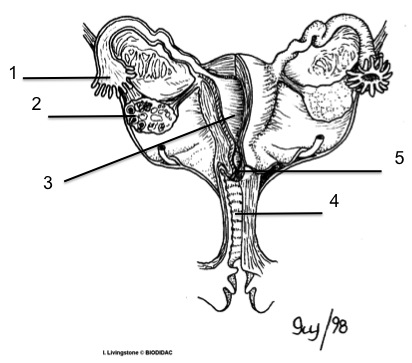 9.  This is the cervix.12345Answer: EDQ: What is the anatomy of the male and female reproductive tracts?Type: Know ItDifficulty: EasyImportant Words/Concepts: cervix, vagina, uterus, female reproductive tract10. This is the oviduct.12345Answer: 1DQ: What is the anatomy of the male and female reproductive tracts?Type: Know ItDifficulty: EasyImportant Words/Concepts: ovaries, oviduct, uterus, female reproductive tract11. This is the uterus.12345Answer: CDQ: What is the anatomy of the male and female reproductive tracts?Type: Know ItDifficulty: EasyImportant Words/Concepts: female reproductive tract12. This is the ovary.12345Answer: BDQ: What is the anatomy of the male and female reproductive tracts?Type: Know ItDifficulty: EasyImportant Words/Concepts: female reproductive tract13. This is the vagina.12345Answer: DDQ: What is the anatomy of the male and female reproductive tracts?Type: Know ItDifficulty: EasyImportant Words/Concepts: female reproductive tract14. The hormones estrogen and progesterone are produced here.12345Answer: BDQ: What is the anatomy of the male and female reproductive tracts?Type: Know ItDifficulty: MediumImportant Words/Concepts: female reproductive tract, ovaries15. If this structure were blocked, eggs would be unable to reach the uterus.12345Answer: ADQ: What is the anatomy of the male and female reproductive tracts?Type: Use ItDifficulty: MediumImportant Words/Concepts: female reproductive tract, oviducts16. This is also known as the birth canal.12345Answer: DDQ: What is the anatomy of the male and female reproductive tracts?Type: Know ItDifficulty: EasyImportant Words/Concepts: female reproductive tract, vagina, cervix17. Eggs are produced here.12345Answer: BDQ: What is the anatomy of the male and female reproductive tracts?Type: Know ItDifficulty: EasyImportant Words/Concepts: female reproductive tract, ovaries18. Fetuses develop here.12345Answer: CDQ: What is the anatomy of the male and female reproductive tracts?Type: Know ItDifficulty: EasyImportant Words/Concepts: female reproductive tract, uterus19. Sperm pass through this structure to reach the uterus.12345Answer: EDQ: What is the anatomy of the male and female reproductive tracts?Type: Know ItDifficulty: MediumImportant Words/Concepts: female reproductive tract, cervix20. Embryos implant into the ________, a specialized tissue that lines the ________.uterus; female reproductive systemcervical lining; cervixendometrium; vaginaendometrium; uteruscervical lining; female reproductive systemAnswer: DDQ: What is the anatomy of the male and female reproductive tracts?Type: Know ItDifficulty: MediumImportant Words/Concepts: female reproductive tract, endometrium21. Fertilization normally occurs in the _________.uteruscervixoviductovaryvaginaAnswer: CDQ: What is the anatomy of the male and female reproductive tracts?Type: Know ItDifficulty: EasyImportant Words/Concepts: female reproductive tract22. The ________ connects the urethra and the testes.  prostate glandvas deferensureterpenisseminiferous tubulesAnswer: BDQ: What is the anatomy of the male and female reproductive tracts?Type: Know ItDifficulty: EasyImportant Words/Concepts: male reproductive tract23. The vas deferens connects the ________ and the testes.  prostate glandureterurethrapenisseminiferous vesiclesAnswer: CDQ: What is the anatomy of the male and female reproductive tracts?Type: Know ItDifficulty: EasyImportant Words/Concepts: male reproductive tract24. Most males have ________ testes. 01243Answer: CDQ: What is the anatomy of the male and female reproductive tracts?Type: Know ItDifficulty: EasyImportant Words/Concepts: male reproductive tract, paired organs25. Sperm are produced by the ________. prostate glandvas deferensureterepididymisseminiferous tubulesAnswer: EDQ: What is the anatomy of the male and female reproductive tracts?Type: Know ItDifficulty: EasyImportant Words/Concepts: male reproductive tract26. Most of the testes are filled with the ________. prostate glandvas deferensureterepididymisseminiferous tubulesAnswer: EDQ: What is the anatomy of the male and female reproductive tracts?Type: Know ItDifficulty: EasyImportant Words/Concepts: male reproductive tract, seminiferous tubules, epididymis 27. Sperm mature in the ________. prostate glandvas deferensureterepididymisseminiferous tubulesAnswer: DDQ: What is the anatomy of the male and female reproductive tracts?Type: Know ItDifficulty: EasyImportant Words/Concepts: male reproductive tract, seminiferous tubules, epididymis28. Sperm are stored in the ________ prior to ejaculation. prostate glandvas deferensureterepididymisseminal vesiclesAnswer: DDQ: What is the anatomy of the male and female reproductive tracts?Type: Know ItDifficulty: EasyImportant Words/Concepts: male reproductive tract, seminiferous tubules, epididymis29. Sperm are stored in the ________ prior to ejaculation.Answer: epididymis DQ: What is the anatomy of the male and female reproductive tracts?Type: Know ItDifficulty: EasyImportant Words/Concepts: male reproductive tract, seminiferous tubules, epididymis30. Testes are located in a sac called the ________.Answer: scrotum DQ: What is the anatomy of the male and female reproductive tracts?Type: Know ItDifficulty: EasyImportant Words/Concepts: male reproductive tract, seminiferous tubules, epididymis, scrotum31. Sperm are produced by the structures inside the testes called the ________. Answer: seminiferous tubules DQ: What is the anatomy of the male and female reproductive tracts?Type: Know ItDifficulty: EasyImportant Words/Concepts: male reproductive tract32. Males sex hormones like testosterone are collectively called ________.Answer: androgens DQ: What is the anatomy of the male and female reproductive tracts?Type: Know ItDifficulty: EasyImportant Words/Concepts: male reproductive tract, hormones, endocrine cells33. How is semen different from sperm?Answer: Sperm is just one component of semen.  Semen also includes other fluids added by the male reproductive system to increase the likelihood that some sperm can survive the harsh environment of the female reproductive system. DQ: What is the anatomy of the male and female reproductive tracts?Type: Use ItDifficulty: HardImportant Words/Concepts: male reproductive tract, sperm energy source, sperm cells, vagina pH34. Describe the journey of a sperm from its production to ejaculation.Answer: Sperm are produced in the seminiferous tubules inside the testes.  From there, they move to the epididymis, where they mature.  They are stored there until ejaculation is imminent, then they pass into the vas deferens and into the urethra, where they pass down and exit the penis. DQ: What is the anatomy of the male and female reproductive tracts?Type: Use ItDifficulty: HardImportant Words/Concepts: male reproductive tract, seminiferous tubules, epididymis, vas deferens, urethra, semen, prostateUse the diagram below to answer Questions 35–45.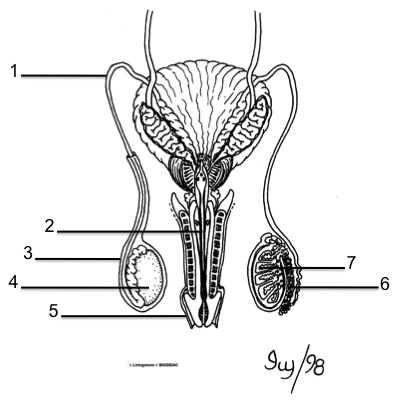 35. This is the urethra.12345Answer: BDQ: What is the anatomy of the male and female reproductive tracts?Type: Know itDifficulty: EasyImportant Words/Concepts: male reproductive tract, ejaculation36. This is the vas deferens.12357Answer: ADQ: What is the anatomy of the male and female reproductive tracts?Type: Know ItDifficulty: EasyImportant Words/Concepts: male reproductive tract37. This is the scrotum.23456Answer: BDQ: What is the anatomy of the male and female reproductive tracts?Type: Know ItDifficulty: EasyImportant Words/Concepts: male reproductive tract, location of testes/seminiferous tubules38. This is the epididymis.34567Answer: DDQ: What is the anatomy of the male and female reproductive tracts?Type: Know ItDifficulty: EasyImportant Words/Concepts: male reproductive tract, sperm storage39. This is the penis.12345Answer: EDQ: What is the anatomy of the male and female reproductive tracts?Type: Know ItDifficulty: EasyImportant Words/Concepts: male reproductive tract40. This is the testis.34567Answer: BDQ: What is the anatomy of the male and female reproductive tracts?Type: Know ItDifficulty: EasyImportant Words/Concepts: male reproductive tract, seminiferous tubules41. This is a seminiferous tubule.34567Answer: EDQ: What is the anatomy of the male and female reproductive tracts?Type: Know ItDifficulty: EasyImportant Words/Concepts: male reproductive tract, sperm development, testes, scrotum42. Testosterone is produced here.12345Answer: DDQ: What is the anatomy of the male and female reproductive tracts?Type: Know ItDifficulty: MediumImportant Words/Concepts: male reproductive tract, androgens, testes43. Sperm mature and are stored here.34567Answer: DDQ: What is the anatomy of the male and female reproductive tracts?Type: Know ItDifficulty: MediumImportant Words/Concepts: male reproductive tract, epididymis, sperm maturation44. Sperm leave the body through this tube.23456Answer: ADQ: What is the anatomy of the male and female reproductive tracts?Type: Know ItDifficulty: EasyImportant Words/Concepts: male reproductive tract, urethra, penis45. Sperm develop here.13567Answer: EDQ: What is the anatomy of the male and female reproductive tracts?Type: Know ItDifficulty: MediumImportant Words/Concepts: male reproductive tract, testes, seminiferous tubules46. The suffix “-ectomy” comes from Greek and means to “cut out.”  Use this information and what you know about the structure and function of the male reproductive system to explain why a vasectomy is a form of contraception for males.Answer: Sperm are transported from the testes to the urethra via the vas deferens.  If the vas deferens are cut, sperm can’t leave the male’s body to fertilize an egg.DQ: What is the anatomy of the male and female reproductive tracts?Type: Use ItDifficulty: HardImportant Words/Concepts: contraception, male reproductive tract, vas deferens47. The correct order of the path that sperm take out of a man's body is ________.seminiferous tubules, epididymis, vas deferens, urethraurethra, vas deferens, epididymis, seminiferous tubulesepididymis, seminiferous tubules, vas deferens, urethraurethra, seminiferous tubules, epididymis, vas deferensurethra, epididymis, vas deferens, seminiferous tubulesAnswer: ADQ: What is the anatomy of the male and female reproductive tracts?Type: Know ItDifficulty: MediumImportant Words/Concepts: male reproductive tract, ejaculation48. The human structure that is most similar to a bird's cloaca is the _________.oviductvas deferensfemale urethramale urethracervixAnswer: DDQ: What is the anatomy of the male and female reproductive tracts?Type: Use ItDifficulty: HardImportant Words/Concepts: cloaca, sexual reproduction, internal fertilization49. Testis is to ovary as vas deferens is to _________.uterusfolliclecorpus luteumoviductcervixAnswer: DDQ: What is the anatomy of the male and female reproductive tracts?Type: Use ItDifficulty: HardImportant Words/Concepts: female vs. male reproductive tract, oviduct, vas deferens50. Fertilization normally occurs in the ________. cervixuterusoviductovariesvaginaAnswer: CDQ: What is the anatomy of the male and female reproductive tracts?Type: Know ItDifficulty: EasyImportant Words/Concepts: female reproductive tract, fertilization, oviduct51. A fertilized egg is called a(n) ________. embryozygotetrophoblastblastocystfetusAnswer: BDQ: What is the anatomy of the male and female reproductive tracts?Type: Know ItDifficulty: EasyImportant Words/Concepts: sperm, egg, fertilization, oviduct 52. The maximum number of sperm that can successfully fertilize an egg is ________. 123410Answer: ADQ: What is the anatomy of the male and female reproductive tracts?Type: Know ItDifficulty: EasyImportant Words/Concepts: fertilization, sperm, egg, oviduct53. A woman gave birth to fraternal twins, one daughter and one son.  A minimum of how many sperm successfully fertilized an egg(s) to initiate her pregnancy?  123410Answer: BDQ: What is the anatomy of the male and female reproductive tracts?Type: Use ItDifficulty: HardImportant Words/Concepts: fertilization54. A fertilized egg is called a ________.Answer: zygoteDQ: What is the anatomy of the male and female reproductive tracts?Type: Know ItDifficulty: EasyImportant Words/Concepts: sperm, egg, fertilization56. Which of the following correctly lists the structures through which sperm must pass from entry into the female reproductive tract to the site of fertilization?cervix, vagina, uterus, oviductvagina, uterus, cervix, oviductvagina, cervix, uterus, oviductvagina, uterus, oviduct, ovaryvagina, cervix, uterus, oviduct, ovaryAnswer: CDQ: What is the anatomy of the male and female reproductive tracts?Type: Use ItDifficulty: HardImportant Words/Concepts: female reproductive tract57. Normally, fertilization occurs in the _________, and implantation occurs in the ________.ovaries; uterusuterus; cervixfollicle; oviductoviduct; uterusfollicle; uterusAnswer: DDQ: What is the anatomy of the male and female reproductive tracts?Type: Know ItDifficulty: MediumImportant Words/Concepts: female reproductive tract58. One general cause of infertility in men is the inability of sperm to move from the testes into the urethra.  Which of the following can cause this problem?erectile dysfunctiontesticular varicose veinslow testosterone A and B B and CAnswer: DDQ: What is the anatomy of the male and female reproductive tracts?Type: Use ItDifficulty: MediumImportant Words/Concepts: male reproductive tract59. Tissue scarring, cancer, and infection can cause tissue blockages and infertility in ________.men women both men and womenboth men and women, but primarily womenboth men and women, but primarily menAnswer: CDQ: What is the anatomy of the male and female reproductive tracts?Type: Use ItDifficulty: HardImportant Words/Concepts: female reproductive tract, male reproductive tract60. Which of the following statements is TRUE?Semen contains sperm.The scrotum contains ovaries.The uterus contains the urethra.The ovaries contain oviducts.The epididymis contains eggs.Answer: ADQ: What is the anatomy of the male and female reproductive tracts?Type: Know ItDifficulty: MediumImportant Words/Concepts: male reproductive tract, female reproductive tract61.  All of the following are potential causes of human male infertility, EXCEPT ________.low testosteroneabnormal spermmeiosisvaricose veinserectile dysfunctionAnswer: CDQ: What is the anatomy of the male and female reproductive tracts?Type: Use ItDifficulty: HardImportant Words/Concepts: male reproductive tract62. Precursor sperm cells have _______ of every chromosome, and sperm have _______ of every chromosome. 1 copy; 1 copy1 copy; 2 copies2 copies; 1 copy2 copies; 2 copies 2 copies; 3 copiesAnswer: CDQ: What is the anatomy of the male and female reproductive tracts?Type: Use ItDifficulty: HardImportant Words/Concepts: mitosis, meiosis, male reproductive tract, seminiferous tubules, haploid, diploid 63. Sperm and egg cells are produced by ________ cell division. Answer: meiotic DQ: What is the anatomy of the male and female reproductive tracts?Type: Know ItDifficulty: MediumImportant Words/Concepts: gametes, meiosis, ovaries, seminiferous tubules, haploid64. Prior to ejaculation, sperm are mixed with fluids from accessory glands such as the prostate to create semen.  What are the functions of this accessory gland fluid?Answer: The fluid from the accessory glands contains fructose to nourish the sperm cells, and it is alkaline to neutralize the acidity of the female reproductive tract, which would otherwise kill the sperm.  Finally, the fluid serves as a medium through which the sperm can swim. DQ: What is the anatomy of the male and female reproductive tracts?Type: Know ItDifficulty: MediumImportant Words/Concepts: semen, male reproductive tract, vagina pH, sperm65. How can an enlarged prostate interfere with reproduction?Answer: The enlarged prostate may interfere with the passage of sperm.  The prostate is also responsible for contributing to the fluid portion of semen, and if functioning improperly, the sperm within the semen may be unable to survive. DQ: What is the anatomy of the male and female reproductive tracts?Type: Use ItDifficulty: HardImportant Words/Concepts: male reproductive tract, vas deferens, semen, prostate66. Ectopic pregnancies occur when a fertilized egg implants itself into the wall of the oviduct instead of the uterus.  A common cause is scar tissue in the oviduct, which reduces its diameter.  If the egg can’t pass through the oviduct, how can it be fertilized?  Answer: Sperm are much smaller than eggs, so a blockage that prevents eggs from passing down the oviduct could still allow sperm through to fertilize the egg. DQ: What is the anatomy of the male and female reproductive tracts?Type: Use ItDifficulty: HardImportant Words/Concepts: female reproductive tract, sperm, egg, fertilization67. Compare and contrast sexual reproduction in humans, birds, and salmon.Answer: Humans and birds have internal fertilization; salmon have external fertilization.  Humans have a penis to insert semen into the vagina; birds transmit sperm from cloaca to cloaca. DQ: What is the anatomy of the male and female reproductive tracts?Type: Use ItDifficulty: HardImportant Words/Concepts: internal fertilization, cloacal kiss, external fertilization68. Compare and contrast costs and benefits of internal fertilization, such as in mammals, and external fertilization, such as in fish.Answer: External fertilization allows many eggs to be fertilized simultaneously, but this is usually associated with little resource contribution and parental care from the mother. Juveniles of species that use external fertilization have high mortality rates. Internal fertilization is associated with fewer offspring being produced, but the greater amount of maternal resources provided greatly improves juvenile mortality rates. DQ: What is the anatomy of the male and female reproductive tracts?Type: Use ItDifficulty: HardImportant Words/Concepts: sexual reproduction, internal fertilization, external fertilization, embryo number, female resources/investment69.  Follicle-stimulating hormone ________. is responsible for male pattern baldnesscauses the follicle to transform into the corpus luteumis responsible for the production of body hair at the onset of pubertycauses a thickening of the endometriumcauses maturation of an egg at the beginning of a menstrual cycleAnswer: EDQ: What hormones are involved in reproduction, and how do they work?Type: Know It Difficulty: MediumImportant Words/Concepts: female reproductive tract, hormones70.  Release of an egg is triggered by ________. auxinestrogenluteinizing hormonehuman chorionic gonadotropinandrogenAnswer: CDQ: What hormones are involved in reproduction, and how do they work?Type: Know ItDifficulty: EasyImportant Words/Concepts: female reproductive tract, hormones, follicle-stimulating hormone vs. luteinizing hormone, ovulation71.  The shedding of the endometrium is called ________. menstruationovulationamortizationendometriationejaculationAnswer: ADQ: What hormones are involved in reproduction, and how do they work?Type: Know ItDifficulty: EasyImportant Words/Concepts: female reproductive tract, menstrual cycle72.  Luteinizing hormone is produced by the ________. thalamusanterior pituitary glandhypothalamusovariescorpus luteumAnswer: BDQ: What hormones are involved in reproduction, and how do they work?Type: Know ItDifficulty: MediumImportant Words/Concepts: hormones, female reproductive tract, pituitary gland, ovulation73.  The _______ becomes the corpus luteum.  follicleovuleeggovaryzygoteAnswer: ADQ: What hormones are involved in reproduction, and how do they work?Type: Know ItDifficulty: EasyImportant Words/Concepts: ovulation, follicle, luteinizing hormone, progesterone 74.  Estrogen levels peak during days _______ of the menstrual cycle. 1–45–910–1415–1920–24Answer: CDQ: What hormones are involved in reproduction, and how do they work?Type: Know ItDifficulty: MediumImportant Words/Concepts: menstrual cycle75.  Estrogen levels rise and reach their maximum level.12345Answer: BDQ: What hormones are involved in reproduction, and how do they work?Type: Use ItDifficulty: MediumImportant Words/Concepts: menstrual cycle76. Follicle-stimulating hormone (FSH) is released.12345Answer: ADQ: What hormones are involved in reproduction, and how do they work?Type: Use ItDifficulty: MediumImportant Words/Concepts: menstrual cycle77. Progesterone levels are at their highest.12343 and 4Answer: DDQ: What hormones are involved in reproduction, and how do they work?Type: Use ItDifficulty: MediumImportant Words/Concepts: menstrual cycle78. Luteinizing hormone (LH) is released.12345Answer: CDQ: What hormones are involved in reproduction, and how do they work?Type: Use ItDifficulty: MediumImportant Words/Concepts: menstrual cycle79. A reduction in estrogen and progesterone levels triggers the process of menstruation.12345Answer: EDQ: What hormones are involved in reproduction, and how do they work?Type: Use ItDifficulty: MediumImportant Words/Concepts: menstrual cycle80. Hormones are released from the anterior pituitary gland.1 and 21 and 32 and 32 and 44 and 5Answer: BDQ: What hormones are involved in reproduction, and how do they work? Type: Use ItDifficulty: MediumImportant Words/Concepts: menstrual cycle81. Hormones are secreted from within the ovaries.1 and 21 and 32 and 32 and 44 and 5Answer: DDQ: What hormones are involved in reproduction, and how do they work?Type: Use ItDifficulty: MediumImportant Words/Concepts: menstrual cycle82. The anterior pituitary gland secretes ________.estrogenprogesteronefollicle-stimulating hormone A and B B and CAnswer: CDQ: What hormones are involved in reproduction, and how do they work?Type: Know ItDifficulty: MediumImportant Words/Concepts: menstrual cycle, female hormones, follicle-stimulating hormone vs. luteinizing hormone83. The developing follicle secretes ________.estrogenprogesteronefollicle stimulating hormone A and B  B and CAnswer: ADQ: What hormones are involved in reproduction, and how do they work?Type: Know ItDifficulty: MediumImportant Words/Concepts: menstrual cycle, hormones84. The corpus luteum secretes ________.estrogenprogesteroneluteinizing hormone A and B B and CAnswer: DDQ: What hormones are involved in reproduction, and how do they work?Type: Know ItDifficulty: MediumImportant Words/Concepts: hormones, menstrual cycle, ovulation85. Prior to development of the placenta, the _______ produces estrogen and progesterone to support pregnancy.  ovariesoviductscorpus luteumuterusembryoAnswer: CDQ: What hormones are involved in reproduction, and how do they work?Type: Know ItDifficulty: MediumImportant Words/Concepts: follicle, ovulation, hormones86. Which of the following BEST distinguishes between zygotes and embryos?Zygotes are fertilized eggs within the oviduct; embryos are fertilized eggs in the uterus.Fertilized eggs are called zygotes until they implant in the uterine lining and embryos after that.Fertilized eggs are zygotes until they begin to divide, at which time they are called embryos.Zygotes are eggs that haven’t been fertilized; embryos are fertilized eggs.Embryos are eggs fertilized in the oviducts; zygotes are eggs fertilized in the uterus.Answer: CDQ: What hormones are involved in reproduction, and how do they work? Type: Use ItDifficulty: HardImportant Words/Concepts: fertilization, zygote, embryo, pregnancy87. Human chorionic gonadotropin (hCG) is produced by ________.the folliclethe corpus luteumthe embryo prior to implantationthe embryo after implantationthe placentaAnswer: DDQ: What hormones are involved in reproduction, and how do they work?Type: Know itDifficulty: MediumImportant Words/Concepts: hormones, pregnancy, embryo implantation88. How does human chorionic gonadotropin (hCG) support pregnancy?It directs the anterior pituitary gland to continue secreting luteinizing hormone, which keeps the follicles healthy until the placenta develops.It directs the follicles to continue to secrete follicle-stimulating hormone, which keeps estrogen and progesterone levels high until the placenta develops.It directs the placenta to start producing estrogen and progesterone as the corpus luteum degenerates.It directs the corpus luteum to continue estrogen and progesterone production while the placenta develops.It directs the anterior pituitary to continue to secrete estrogen and progesterone until the placenta develops sufficiently.Answer: DDQ: What hormones are involved in reproduction, and how do they work?Type: Know ItDifficulty: HardImportant Words/Concepts: hormones, pregnancy, embryo implantation89. Explain how the combination birth control pill (containing both estrogen and progesterone) uses a negative feedback loop to prevent conception.Answer: Eggs develop within follicles when estrogen and progesterone levels are low.  Taking birth-control pills raises the levels of hormones, which then “turns off” egg maturation.  This is a classic negative feedback loop.DQ: What hormones are involved in reproduction, and how do they work?Type: Use ItDifficulty: HardImportant Words/Concepts: contraception, hormones, ovulation90. Maturation of eggs is directly triggered by ________, and ovulation is directly triggered by _________.follicle-stimulating hormone; luteinizing hormoneestrogen; progesteronefollicle-stimulating hormone; progesteroneluteinizing hormone; estrogenluteinizing hormone; follicle-stimulating hormoneAnswer: ADQ: What hormones are involved in reproduction, and how do they work?Type: Know ItDifficulty: MediumImportant Words/Concepts: menstrual cycle, hormones, ovulation91. If the onset of menstruation marks the beginning of a monthly period, then ovulation occurs around the ________ day.3rd7th14th21st28thAnswer: CDQ: What hormones are involved in reproduction, and how do they work?Type: Know ItDifficulty: HardImportant Words/Concepts: menstrual cycle92. The ovaries produce _________ but not _________.progesterone; luteinizing hormoneluteinizing hormone; follicle-stimulating hormonefollicle-stimulating hormone; luteinizing hormoneestrogen; progesteroneprogesterone; estrogenAnswer: ADQ: What hormones are involved in reproduction, and how do they work?Type: Know ItDifficulty: MediumImportant Words/Concepts: hormones, female reproductive system93. Of the following contraception methods, ________ work(s) by increasing cervical mucus, preventing implantation of the embryo, or both.surgeryhormonal methodsintrauterine devices (IUDs) A and B B and CAnswer: EDQ: What hormones are involved in reproduction, and how do they work?Type: Know ItDifficulty: MediumImportant Words/Concepts: contraception94. Luteinizing hormone is produced by the ________; its main function is to _________.corpus luteum; stimulate egg maturationpituitary; stimulate ovulationovary; stimulate endometrium thickeningembryo; sustain the corpus luteumhypothalamus; stimulate the ovary to produce more estrogenAnswer: BDQ: What hormones are involved in reproduction, and how do they work?Type: Know ItDifficulty: MediumImportant Words/Concepts: hormones, menstrual cycle, ovulation95. Follicle-stimulating hormone is to estrogen as estrogen is to __________.luteinizing hormonehuman chorionic gonadotropinprogesteronetestosterone B and CAnswer: ADQ: What hormones are involved in reproduction, and how do they work?Type: Use ItDifficulty: HardImportant Words/Concepts: menstrual cycle, hormones, follicle-stimulating hormone vs. luteinizing hormone96. Nearly all hormonal contraception treatments contain ___________.progesteroneestrogenFSHLHhCGAnswer: ADQ: What hormones are involved in reproduction, and how do they work?Type: Know ItDifficulty: MediumImportant Words/Concepts: menstrual cycle, contraception, hormones97. Which of the following statements is FALSE?The natural occurrence of triplets is about 1 in every 6,000 births.Somehow, the ovaries of most women take turns, releasing one egg per month.The placenta produces estrogen and progesterone.A woman cannot become pregnant from intercourse that happens before ovulation.Both IVF and IUI typically begin with the woman taking fertility drugs.Answer: DDQ: What hormones are involved in reproduction, and how do they work?Type: Know ItDifficulty: HardImportant Words/Concepts: sperm survival, ovulation, hormones, contraception98. If an embryo implants in the endometrium, __________.human chorionic gonadotropin will cause the pituitary to release FSHsustained estrogen levels will prevent the pituitary from releasing FSHdecreased estrogen and progesterone levels will prevent the pituitary from releasing FSHa spike in luteinizing hormone levels will cause maturation of an egg within a folliclethe corpus luteum will start producing human chorionic gonadotropinAnswer: BDQ: What hormones are involved in reproduction, and how do they work?Type: Know ItDifficulty: HardImportant Words/Concepts: pregnancy, hormones, human chorionic gonadotropin 99. The rhythm method is a contraception technique in which a couple abstains from intercourse based on the time during which the woman is ovulating. On which days should a couple practicing the rhythm method avoid having sex to maximize its effectiveness? How could this method fail?Answer: Ovulation occurs around the middle of the 28-day menstrual cycle. The egg is only viable for about 1 day, but sperm remain viable for 3 to 7 days, so the safest bet would be to avoid sex during the middle 2 weeks of the cycle, or at least 3 days before and after the predicted date of ovulation. Hormonal fluctuations or miscalculations could lead to inaccurate prediction of ovulation date.DQ: What hormones are involved in reproduction, and how do they work?Type: Use ItDifficulty: HardImportant Words/Concepts: contraception, ovulation, sperm survival 100. What are some of the reasons that ovaries may fail to produce eggs?Answer: hormonal imbalances, certain medications, stress, poor nutrition, genetic abnormalities, undeveloped ovarian tissues, endometriosis and cancerDQ: What hormones are involved in reproduction, and how do they work?Type: Use ItDifficulty: HardImportant Words/Concepts: menstrual cycle, female reproductive tract, hormones101. Predict the effect that having a defective gene for FSH would have on a woman's fertility.Answer: Without FSH, the follicle would not develop properly and the egg would not mature for ovulation. This woman would probably be sterile because she could not properly produce eggs.DQ: What hormones are involved in reproduction, and how do they work?Type: Use ItDifficulty: HardImportant Words/Concepts: hormones, menstrual cycle, follicle-stimulating hormone102. Sperm form when ________ stimulates ________ cells to ________ into sperm.testosterone; seminiferous; dividetestosterone; precursor; divide and differentiateandrogen; precursor; divide and replicateandrogen; seminiferous; divide and differentiateprogesterone; precursor; divideAnswer: BDQ: What hormones are involved in reproduction, and how do they work?Type: Know ItDifficulty: HardImportant Words/Concepts: hormones, gametes, meiosis, androgens103.  A vasectomy is a surgical procedure in which each vas deferens is cut or clamped shut above the testis. Explain why this procedure renders a man sterile. Does it also reduce a man's testosterone level or the amount of semen he produces during ejaculation? Why?Answer: The vas deferens carries sperm from a testis to the urethra for ejaculation. If this path is severed, then sperm will not be released to fertilize the egg. Testosterone is carried in the blood, so as long as there is still a healthy blood supply to the testes, testosterone levels should not be affected by a vasectomy. The fluid that makes up semen is added to sperm by glands like the prostate that secrete the fluid into the urethra. Since a vasectomy cuts the vas deferens, the amount of semen should not change.DQ: What is the anatomy of the male and female reproductive tracts?Type: Use ItDifficulty: HardImportant Words/Concepts: contraception, male reproductive tract104.  What is the first step of in vitro fertilization?Answer: the use of fertility drugs to stimulate multiple eggs to mature at onceDQ: What are the different types of assisted reproduction, and how do they work?Type: Know ItDifficulty: MediumImportant Words/Concepts: assisted reproduction, in vitro fertilization, hormones105.  Why is the use of fertility drugs the necessary first step for in vitro fertilization?Answer: In vitro fertilization uses many eggs at a time to increase the odds that at least one will be successful.  However, most women only mature a single egg per month.  The fertility drugs allow doctors to harvest many eggs at a time instead of just one egg.DQ: What are the different types of assisted reproduction, and how do they work?Type: Use ItDifficulty: HardImportant Words/Concepts: assisted reproduction, in vitro fertilization, hormones106.  A woman preparing for in vitro fertilization (IVF) takes fertility drugs tostimulate egg production.prepare the uterine lining for implantation.block the oviducts to prevent additional embryos from being produced.A and BA, B, and CAnswer: DDQ: What are the different types of assisted reproduction, and how do they work?Type: Know ItDifficulty: MediumImportant Words/Concepts: assisted reproduction, in vitro fertilization, hormones107.  Which of the following correctly distinguish(es) between IVF and natural fertilization?A.  In IVF, multiple eggs are fertilized; in natural fertilization, only one is normally fertilized.B.  In IVF, multiple embryos are introduced into the uterus; natural fertilization usually results in a single embryo in the uterus.C.  In IVF, fertilization occurs outside the woman’s body; natural fertilization takes place in the vagina.D.  A and B E.   A, B, and CAnswer: DDQ: What are the different types of assisted reproduction, and how do they work?Type: Use ItDifficulty: MediumImportant Words/Concepts: assisted reproduction, in vitro fertilization108.   Compare and contrast IVF with IUI. Be sure to discuss procedures, chance for multiples, risks to mothers, risks to children, and cost. Answer: Both procedures involve giving the potential mother hormones to cause multiple ovulations. IUI is less expensive than IVF but more likely to result in multiples because it is hard to control the number of fertilizations since they occur inside the body.  In both procedures, multiples put mothers at risk of developing high blood pressure, diabetes, and vitamin deficiencies, while the babies themselves are at a high risk for being born prematurely, often with underdeveloped lungs and other systems, and possibly birth defects.  These problems frequently come with long and expensive hospital stays.DQ: What are the different types of assisted reproduction, and how do they work?Type: Use ItDifficulty: HardImportant Words/Concepts: assisted reproduction, in vitro fertilization vs. intrauterine insemination109.  A total of _____ of in vitro fertilization births are twins.  10%24%34%43%50%Answer: DDQ: What are the different types of assisted reproduction, and how do they work?Type: Know ItDifficulty: HardImportant Words/Concepts: in vitro fertilization, assisted reproduction110.  Women are given fertility drugs to stimulate ovulation in ________.in vitro fertilization (IVF).intrauterine insemination (IUI).IVF and IUI.both IVF and IUI, but more commonly in IUI.both IVF and IUI, but more commonly in IVF.Answer: C
DQ: What are the different types of assisted reproduction, and how do they work?Type: Know ItDifficulty: MediumImportant Words/Concepts: assisted reproduction111.  Explain why both in vitro fertilization and intrauterine insemination increase the likelihood of multiple births.Answer: In IUI, fertility drugs increase the likelihood that multiple eggs will be released; the sperm that is injected into the uterus may fertilize more than one egg.  In IVF, multiple embryos are implanted into the uterus.DQ: What are the different types of assisted reproduction, and how do they work?Type: Use ItDifficulty: MediumImportant Words/Concepts: assisted reproduction, in vitro fertilization vs. intrauterine insemination112.  In reaction to high-profile fertility cases (like that of Nadya Suleman, the “Octomom”) attempts have been made to _________.legally restrict the procedures that fertility doctors can dolegally require insurance companies to pay for fertility procedureslegally ban in vitro fertilization procedures A and B A and CAnswer: DDQ: What are the different types of assisted reproduction, and how do they work?Type: Know ItDifficulty: MediumImportant Words/Concepts: assisted reproduction113. People reacting to extreme cases of multiple births have suggested either that there should be restrictions put on fertility procedures like IUI and IVF or that insurance should cover the procedures so that eager couples do not feel they have to go to extreme measures to get pregnant from one procedure. Which approach do you think is the best way to handle the multiples issue? Make sure to mention the costs and benefits involved with your answer.Answer: Answers will vary.     DQ: What are the different types of assisted reproduction, and how do they work?Type: Use ItDifficulty: HardImportant Words/Concepts: assisted reproduction, in vitro fertilization vs. intrauterine insemination, multiple births114. Identical twins have nearly the same genes, whereas fraternal twins do not. In fact, around half of all fraternal twins are male and female siblings. Alternate terms for identical and fraternal twins are monozygotic and dizygotic. Why do you think these terms are used? Explain your answer in terms of what you know about fertilization.Answer: Identical twins occur when one embryo splits into two. In other words, they come from one zygote. Fraternal twins occur when two eggs are released and are fertilized creating two zygotes that develop into two genetically distinct children.DQ: What are the different types of assisted reproduction, and how do they work?Type: Use ItDifficulty: HardImportant Words/Concepts: pregnancy, fertilization, ovulation